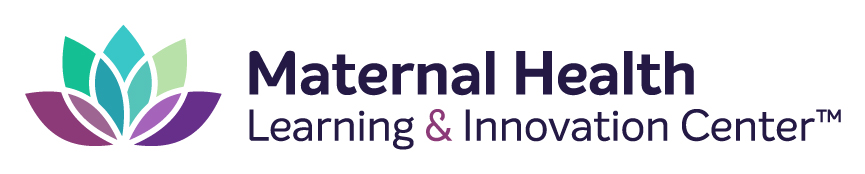 National Maternal Health Innovation Symposium Call for Proposal PromptsThe Maternal Health Learning and Innovation Center (MHLIC) is accepting proposals for workshops, skills building sessions, and Spark Session videos for inclusion in the National Maternal Health Innovation Symposium. All proposals must be submitted in this form. The prompts and questions for proposals are listed below for review ahead of submission.  Question numbering is for MHLIC internal purposes only and will not be reflected on submission form.   Questions for All SubmittersName of Organization (s): Organization Website or Social Media Links: Geographic Area Served:Name of Contact (you may have multiple presenters, but please include one main contact): Email: Phone: Is your work compliant with the World Health Organization Code for Marketing of Breast Milk Substitutes? (Yes, No, N/A, Unsure)Do any of the products or elements of programs described charge a fee to users? If so, please describe related fees here:Do you have any relevant financial relationships with commercial interests whose products or services will be described in this proposal? (Yes, No, Unsure)If yes, please disclose the name of the organization(s) with which you have this relationship and the nature of your relationship. Type of proposal. Please select only one.Spark Session Workshop Skills Session For Spark Sessions only: Would you like your proposal to be automatically shared with AMCHP for possible inclusion in the MCH Innovations Database located on ACMHP’s Innovation Hub? If you are submitting separate ideas for a Workshop, Skills Session, and/or Spark Session, or submitting multiple proposals, please use separate forms for each idea. For Workshop Proposals Only Proposed title of session: Short session description (500 word maximum), to include need addressed, key population impacted, and clear relevance to maternal health: Presenters & affiliation (list up to 4; substitutions can be made at a later date). We encourage presentation teams to include a wide representation of individuals who contributed to the work such as people with lived experience and others.Please briefly describe each presenter’s knowledge or experience related to maternal health (200 words maximum) Learning Outcomes. Please list 3-4 learning outcomes. Learning outcomes must begin with one of the following words: Analyze, Assess, Compare, Define, Demonstrate, Describe, Design, Differentiate, Discuss, Evaluate, Explain, Formulate, Identify, List or Name. (for example, After this workshop, participants will be able to: List 3 effective techniques for collecting community feedback.)Session Length Choices: 30 minutes, 60 minutes, either, or other (in rare circumstances, we will consider sessions longer than 60 minutes)Please describe how you will include discussion of equity in the presentation (200 words maximum) MHLIC is planning a hybrid Symposium for 2022 which consists of virtual presentations delivered through a virtual platform and in-person sessions in Chicago. At this point, how do you plan on participating in the 2022 Symposium? If your proposal is accepted, you will have a chance to confirm your preference. We do not have the capacity to support presentations with presenters attending in different formats. All presenters for a session must be either virtual or in-person. Choices: Virtual, In-person, No preferenceHas this proposal been featured at other national conference(s)? Choices: Yes, No, It’s been submitted for consideration, OtherIf your proposal is not selected for the August 2022 Symposium, are you open to sharing your work in other formats through the MHLIC (this may include blog posts, webinars, having materials featured on MHLIC website)? (Yes, No, I don’t know)If your presentation is recorded, will you consent to having your presentation displayed on the MHLIC website for the foreseeable future (with appropriate credits given to you)?(Yes, No, Would like additional information)Please share any additional information here. For Skills Session Proposals Only Proposed title of session: Short session description (500 word maximum), to include the skill or tool you intend to teach and its relevance to building capacity among maternal health practitioners. Presenters & affiliation (list up to 4; substitutions can be made at a later date). Please briefly describe each presenter’s knowledge or experience related to the session (200 words maximum) Learning Outcomes. Please list 3-4 learning outcomes. Learning outcomes must begin with one of the following words: Analyze, Assess, Compare, Define, Demonstrate, Describe, Design, Differentiate, Discuss, Evaluate, Explain, Formulate, Identify, List or Name. (For example, After this workshop, participants will be able to: List 3 effective techniques for collecting community feedback.)Session Length (60 minutes, 120 minutes) Please describe how you will include interactive activities into the session. Please describe how you will include considerations about equity in discussion of the skill or tool, or how it can be applied (200 words maximum) If your presentation is recorded, will you consent to having your presentation displayed on the MHLIC website for the foreseeable future (with appropriate credits given to you)?(Yes, No, Would like additional information)Please share any additional information here. For Spark Sessions Only Proposed title of session: Briefly describe the innovative practice, program, or policy you would like to discuss, including its relevance to maternal health, the need addressed, and key population(s) impacted  (500 word maximum): How is your practice contributing and/or working towards reducing health inequities and systemic oppression (including structural racism) that impact your key population?" (200 word maximum)? What is your current stage of implementation? Planning, with no implementation date determinedPlanning, with implementation expected in the next six monthsActive, started in last six monthsActive, have been doing this for more than six monthsCompleted, this innovation has been implemented but is not ongoing Other:How are you defining success with your innovation (200 word maximum)?Describe any initial practice successes or other indicators that demonstrate your practice is working as you intended. (200 word maximum).Describe each of your practice’s collaborators/partners and why you partnered with them. Please explain if this collaborator or partner has lived experience related to your practice focus or reflects the community/key population impacted by your practice.Can you commit to having presentation content finalized by July 1, 2022? (Yes, No)Will you consent to having your presentation displayed on the MHLIC website for the foreseeable future (with appropriate credits given to you)? (Yes, No) If your innovation is not selected for being shared during the August 2022 Symposium, are you open to sharing your work in other formats through the MHLIC (this may include blog posts, webinars, having materials featured on MHLIC website)? (Yes, No) Please share any additional information here.